THE E-MAILS OF DR UMAR AZAMSelected E-Mails from the Year 2011FROM THE ARCHIVE OF DR UMAR AZAMMANCHESTER, UKOCTOBER 2011email to madinasharif.wordpress.comReply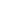 http://madinasharif.wordpress.com/2008/07/18/what-is-durood-sharif-and-the-importance-of-durood-sharif/#comment-2268 DR UMAR AZAM Says: July 22, 2011 at 3:21 amAssalamu Alaikum,This is an excellent, informative Site. Lets do dhikr of Allah as well. Please see:http://allah-azawajal.weebly.comReplyOFFER FOR GREATER MANCHESTER DISTRIBUTION OF THE POWER OF DUROOD.ReplyAllah س بحانه وتعالى states in Al-Quran:  ALLAH AND HIS ANGELS SEND BLESSINGS ON THE HOLY PROPHET صلى الله عليه وسلم  .  O YOU WHO BELIEVE!  SEND BLESSINGS * AND SALUTATIONS ^ ON THE HOLY PROPHET صلى الله عليه وسلم  (SURAH AL-AHZAB 33:56).   Durood Sharif is a blessing beyond our comprehension.  It is the highest and most commendable act in Islam, bringing forgiveness of sins and an increase in status in this world and the next. Today man is encompassed by troubles and worries.  We have become slaves to our desires and have weakened our link with the Holy Prophet صلى الله عليه وسلم     The solution to this is the recital of Durood Sharif which brings the individual closer to the Holy Prophet صلىالله عليه وسلم   in love, thereby freeing ourselves from  misfortune and worries.  In compiling Power of Durood Sharif,  it is hoped that the reader is encouraged to read Durood Sharif, bringing success in this life and the Hereafter.    

  * Durood Sharif                                                                                         ^ ^    ^  SalamsMOHAMMAD JAVAD B.A., MAcc., in Power of Durood, Rabi-ul-Awwal 1432 A.H., 2011 Edition To receive a copy of THE POWER OF DUROOD Booklet ABSOLUTELY FREE, send your name and address to:               islamicwork@gmail.comThis offer is valid in Greater Manchester only and is being made by Dr Umar Azam                         www.dr-umar-azam.com__________________________________REQUEST THIS IS MUHAMMAD صلى الله عليه وسلم e-book and the HAJJ book by Muhammad Javad, BOTH FREE,ReplyAssalamu Alaikum,  To request the THIS IS MUHAMMAD صلى الله عليه وسلم  e-book and the HAJJ book by Muhammad Javad, BOTH FREE, put in a request to me at:islamicwork@gmail.comand I will send you these, and other resources, absolutely free, within 24 hours Insha'Allah.Dr Umar AzamManchester, UKWWW.DR-UMAR-AZAM.COMV. V. USEFULReplySALAM, BILQEESHERE IS A LINK TO A VERY, VERY USEFUL LIST OF FREE QURAN SITES AND FREE QURAN FORMAT SITES:http://islamcan.com/islamic-articles/free-copy-of-the-quran-and-quran-sotware-for-pc-and-mobile-phones.shtml Quran: word by wordReplySALAM, BILQEES---------- Forwarded message ----------
From: QURAN DISTRIBUTION <softcopyofquran@googlemail.com>
Date: 2011/6/21
Subject: Fwd: quran
To: mdshoebkhan@yahoo.com

http://corpus.quran.com/wordbyword.jsp?chapter=1&verse=7darood sharifReplyAsalam alaikum, my brother i would like to congradulate you on your work because not everyone is given the opportunity to spread the word of salawat.  I pray that allah gives you every success in life.  I have been reading dalail al khayrat for a while an we hold regular gatherings in brum.  I came accross ur booklet power of darood shareef in a mosque on the window sill and read it and was very pleased.  Please visit our website on wat we do.  Www.daruddalail.com 

Allah hafiz
Syed saghir hussain shah qadriNOTE: This comment was intended for Muhammad Javad but I distributed the copies of POWER OF DUROOD in Lancashire and Yorkshire.YUSUF ALI'S TRANSLATION OF THE HOLY QURANReplyhttp://www.harunyahya.com/Quran_translation/Quran_translation_index.phpRE: REQUEST 2 FREE RAMADAN SOFT COPIES!!!!!!!!!!!!!!!!!!!!!ReplySalaamRequestedAlso do you have the book prophetic medical scienceSALAM, FAIZA.  THE PROPHETIC MEDICAL SCIENCES IS NOT AVAILABLE AS A FREE SOFT COPY BUT THIS BOOK IS ONLY $12 FROM:
http://www.islamicbookstore.com/b3132.html 
TRANSLITERATION OF HOLY QURANReplyhttp://transliteration.org/quran/(no subject)ReplyPlease send duaDua-e-ShifaaReplySALAM, BR GHOUSE SHAREER.   I'M GOING TO SEND YOU 10 ISLAMIC ATTACHMENTS TONIGHT INSHALLAH.  IN THE MEANTIME, COULD YOU USEhttp:// powerofdurood.weebly.com  AND SIGN THE GUEST BOOK.  THANKS.DR UMARFREE HOLY QURANReplyASSALAMU ALAIKUM,

PLEASE TELL MUSLIMS IN GHANA THAT IT IS POSSIBLE TO RECEIVE A SOFT COPY OF THE HOLY QURAN BY PUTTING IN A REQUEST TO ME AT;

softcopyofquran@gmail.com 

DR UMAR AZAM
www.dr-umar-azam.comQURAN WORD BY WORDReplySALAM, JAMILLAMANY, MANY THANKS FOR YOUR VERY VALUABE GUESTBOOK ENTRY.  JAZAKALLAH, YOUR COMMENTS ARE AS HONEST AS THE DAY!PLEASE USE THE FOLLOWING VERY EDUATIONAL LINK:http://corpus.quran.com/wordbyword.jsp?chapter=1&verse=7DR UMARRequest entire Holy Quran in Urdu TranslationReplyAssalamu Alaikum dear Brother & Sister,Please I have a Request if you can E-Mail me the entire Holy Quran in URDU Translationand please if you can E-Mail me also the Bahishti Zewar in URDU or ENGLISH.Many thanksALLAH HAFIZImtiyaz Mohammed Bawa.ReplyWA LAIKUM SALAM, BR IMTIYAZTHE .PDF VERSION OF BAHISHTI ZEWAR THATWAS AVAILABLE ON THE INTERNET, IN ENGLISH, I'M ATTACHING FOR YOU WITH THIS EMAIL.PLEASE DOWNLOAD THE HOLY QURAN WITH URDU TRANSLATION FROM ONE OF MY WEBSITES:  http://dr-umar-azam.weebly.com ALSO, I'LL TRY TO FORWARD YOU AN URDU VERSION OF BAHISHTI ZEWAR VIA ANOTHER E-MAIL.- Show quoted text -Aslaam alikumReplyAslaam alikum, 

Dear Brother I need one Dua I need it in Arabic , I dont have complete clue but I can give some clue in English, Please go through that and you wlll come to k now my requirement.

"Subhan allahi wa bhi Hamdihi subhan allahhi azim " its something like that in extended form , 

Please send me in arabic and complete one. 

Thanks 

Your Islamic Brother WA LAIKUM SALAM, BR SHAHJAHANI'VE CHECKED THE INTERNET THOROUGHLY, BR BAIG, BUT THERE IS NO EXTENDED FORM TO THESE WORDS - NO SUCH DUA- AVAILABLE IN SOFT COPY FORM. WHY DON'T YOU READ MY PRAYERS IN ISLAM ON: www.dr-umar-azam.com   THERE, YOU WILL FIND PLENTY OF ADDITIONAL, COMPREHENSIVE DUAS.  AND I'VE JUST SENT YOU 10 E-MAILS OF VALUABLE ISLAMIC MATERIALS VIA SEPARATELY.DR UMAR- Show quoted text -hide details Jul 22hide details Jul 9XTHIS IS MOHAMMED S.A.W. AND HAJJ BOOKXshow details Oct 1power of duroud sharifReply
ASSALAMOU ALAIKUM . I wish tio know where can we buy this book (POWER OF DUROUD SHARIF by MOHUMMAD JAVAD)PLEASE LET US KNOWTHANK YOU   FOR YOUR ANTICIPATIONALLAH HAFIZReplyWA LAIKUM SALAM, FARAHI’LL REFER YOUR INQUIRY TO THE AUTHOR HIMSELF, MUHAMMAD JAVAD.  PLEASE WAIT TO RECEIVEHIS EMAIL.DR UMARhide details Aug 22hide details Aug 22Xhide details Aug 12hide details Aug 6XREQUESTS FOR HOLY QURAN - 2011Xhide details Aug 1hide details Aug 4hide details Jun 21hide details Apr 20 Reply Reply to all Forwardhide details Apr 20hide details Apr 18hide details Apr 16hide details Mar 30 Reply Reply to all Forwardhide details Mar 30 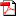 bahishti_4_5_6_7.pdf
1930K   View   Download  hide details Feb 16hide details Feb 16